Seqüência 1PASSAGEM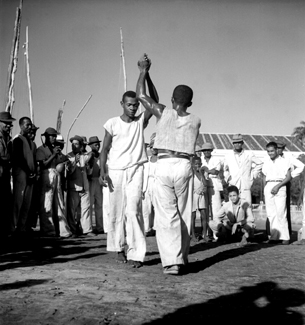 Seqüência 2PASSAGEM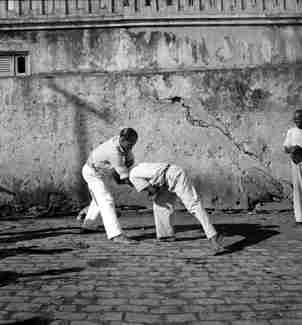 Seqüência 3PASSAGEM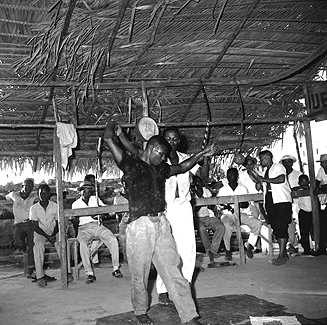 Seqüência 4PASSAGEMVolta Ao MundoSeqüência 5PASSAGEMSapinhoSeqüência 6PASSAGEM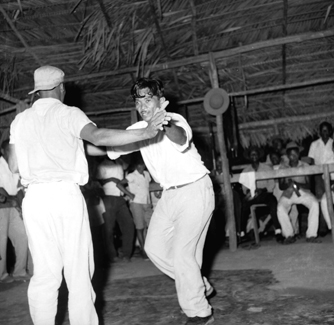 Seqüência 7PASSAGEMAluno A

Meia Lua de Frente Meia Lua de Frente
Queda de Negativa 
RolêAluno B

Negaça (Guarda Baixa) Negaça (Guarda Baixa)Ponteira
Aluno A

ChamaAluno B

Saída de Aú
Aluno A

 Meia Lua de FrenteMeia Lua de Frente 
Chibatada (Martelo)
 Queda de Negativa 
Rabo de ArraiaAluno B
 
 Negaça (Esquiva)
 Negaça
 Negaça (Guarda Alta)
Chapa Solta ( Bênção)Aluno A

ChamaJoelhadaSaída de AúAluno B

Queda de Negativa
Aluno A

Meia Lua de FrenteMeia Lua de FrenteJoelhadaRolêAluno B

Negaça (Guarda Média)
Negaça (Guarda Média)
CabeçadaQueda de NegativaBanda (Vingativa)Aluno A

ChamaAluno B
Saída de Aú
Aluno A

Meia Lua de FrenteMeia Lua de Frente
Rabo-de-Arraia
Queda de Negativa
Tesoura
Aluno B

NegaçaNegaça Chapa de Frente (Queda de Três)
Queda de Negativa
Boca de CalçaAúAluno A

ChamaMeia Lua de Costas (Armada)Saída de AúAluno B
Queda de Negativa 
Aluno A
 
Meia Lua de FrenteMeia Lua de FrenteQueda de NegativaChibatadaAluno B

Negaça  Negaça Chapa de LadoAluno A

ChamaChapa SoltaSaida de AúAluno B

Queda de Negativa
Aluno A

Meia Lua de FrenteMeia Lua de FrenteQueda de Negativa Chapa de CostasAluno B

Negaça  Negaça Chapa GiratóriaCabeçadaAluno A

ChamaRabo-de-ArraiaSaida de AúAluno B

Queda de Negativa
Aluno A

Meia Lua de FrenteMeia Lua de Frente
Meia Lua de Costas
Queda de Negativa
RasteiraAluno B
 
Negaça Negaça Negaça 
PonteiraAluno A

Chama (low hands)Saida de AúAluno B

Saida de Aú
